中国商业秘密保护联盟免费永久会员申请表企业免费加入中国商业秘密保护联盟与秘书处联系方式 欢迎协会、商会、企业一起发起中国商业秘密保护联盟！抱团作战，联合多赢！服务热线：0574-83099997企业免费加入法治日报社、商业秘密网知识产权保护平台发起的“中国商业秘密保护联盟”，成为永久免费会员，请按照下列要求办理：一、登陆网站登陆“商业秘密网”www.cnsymm.com ,点击“联盟服务”，网上填表、递交。二、快递申请（一）、下载申请同步操作，点击“快递申请”，下载《中国商业秘密保护联盟免费永久会员申请表》，填写、盖公章。（二）、快速表单企业联系人将上列《申请表》快递给联盟秘书处：收件人：张大伟电  话：0574-83099997  手机：13486605015收件地址：宁波高新区新材料国际创新中心A2-3幢9楼三、联盟秘书处秘书长：董明杰专家：孙佳恩（法治日报社商业秘密保护专家、中国知识产权报专家库专家）秘书长助理：赵永圣、黄芳艳、张大伟邮箱：symmbhlm@cnsymm.com 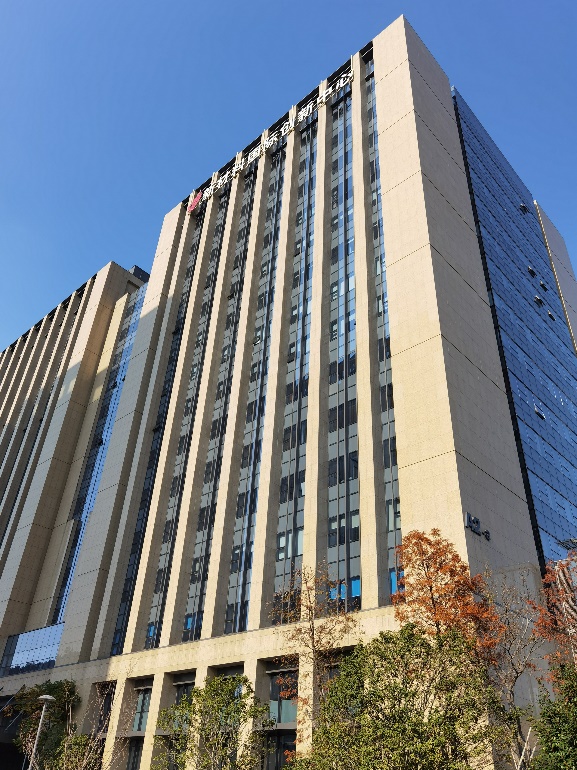 联盟秘书处：宁波高新区新材料国际创新中心A2-3幢9楼，欢迎您莅临！中国商业秘密保护联盟永久免费会员服务内容一、 下载企业商业秘密保护系统联盟会员企业登录联盟网站 www.cnsymm.com ，免费下载使用《企业商业秘密保护系统 1.0版》相关文件、合同、表单：（一）关于建立商业秘密保护委员会、商业秘密保护部的通知（二）关于任命XXX等人员职务的通知（三）关于任命保密员的通知（四）关于印发《XXXXXX有限公司商业秘密保护暂行规定》的通知（五）关于印发《XXXXXX有限公司商业秘密保护范围规定》的通知（六）《商业秘密保护合同》（即员工保密协议）（七）《商业秘密保护批文》（八）《复印、复制、扫描、刻录、镜像、截屏、销毁商业秘密批文登记册》（九）《竞业限制协议》（参考文本，适用于核心涉密人员签订）（十）《委托加工保密合同》（参考文本，适用于供应商签订）二、免费获得商业秘密保护知识培训（一）免费让联盟会员企业涉密员工下载“真了么APP”，登录点击“保密培训”模块，选择相对应岗位的培训课程，学习《员工岗位保密与自身合法权益》知识，发挥广大员工的主人翁精神，群策群力，共同保护好企业的商业秘密，为维护国家经济安全作出自己应尽的义务。（二）通过保密培训的员工资料，上传联盟会员企业“商业秘密管理部门”，作为员工奖励与升职依据之一。三、提供会员企业信息互动平台（一）联盟会员企业免费获得联盟网站公示，宣传联盟会员企业企业形象，提高知名度。（二）联盟会员企业在获得联盟批准的情况下，可以在联盟网站发布供需信息，促进会员企业之间互相交流，共同获得更好的发展。（三）联盟会员企业免费申请参加联盟与政府有关部门组织的“商业秘密保护培训会”、 “企业家联谊会”、“跨地区跨行业经济交流会”等有益会议，促进企业持续发展。单位全称联盟会员编号联盟会员编号通讯地址法定代表人手机手机电子邮箱员工人数员工人数企业是否上市是    ■股票代码：               □否是    ■股票代码：               □否是    ■股票代码：               □否是    ■股票代码：               □否是    ■股票代码：               □否是    ■股票代码：               □否   企业类型■行业            □制造企业 □高新技术企业 □外贸企业 □其他■行业            □制造企业 □高新技术企业 □外贸企业 □其他■行业            □制造企业 □高新技术企业 □外贸企业 □其他■行业            □制造企业 □高新技术企业 □外贸企业 □其他■行业            □制造企业 □高新技术企业 □外贸企业 □其他■行业            □制造企业 □高新技术企业 □外贸企业 □其他联络官手  机手  机部  门职  务职  务2020年度销售额       万元       万元净利润净利润      万元      万元2021年1月至今销售总额       万元       万元净利润净利润      万元      万元企业简介、主要产品或服务企业简介、主要产品或服务企业简介、主要产品或服务企业简介、主要产品或服务企业简介、主要产品或服务企业简介、主要产品或服务企业简介、主要产品或服务企业保护商业秘密要求企业保护商业秘密要求企业保护商业秘密要求企业保护商业秘密要求企业保护商业秘密要求企业保护商业秘密要求企业保护商业秘密要求【  】董事长需要商业秘密保护法务专家提供一对一保密咨询服务、商业秘密保护解决方案。【  】董事长及企业需要商业秘密网提供专业服务，帮助企业建立、完善商业秘密保护系统。【  】需要调解涉嫌侵犯商业秘密纠纷，有效化解矛盾，让老板不再头疼！让企业减少损失！【  】其他需求：【  】董事长需要商业秘密保护法务专家提供一对一保密咨询服务、商业秘密保护解决方案。【  】董事长及企业需要商业秘密网提供专业服务，帮助企业建立、完善商业秘密保护系统。【  】需要调解涉嫌侵犯商业秘密纠纷，有效化解矛盾，让老板不再头疼！让企业减少损失！【  】其他需求：【  】董事长需要商业秘密保护法务专家提供一对一保密咨询服务、商业秘密保护解决方案。【  】董事长及企业需要商业秘密网提供专业服务，帮助企业建立、完善商业秘密保护系统。【  】需要调解涉嫌侵犯商业秘密纠纷，有效化解矛盾，让老板不再头疼！让企业减少损失！【  】其他需求：【  】董事长需要商业秘密保护法务专家提供一对一保密咨询服务、商业秘密保护解决方案。【  】董事长及企业需要商业秘密网提供专业服务，帮助企业建立、完善商业秘密保护系统。【  】需要调解涉嫌侵犯商业秘密纠纷，有效化解矛盾，让老板不再头疼！让企业减少损失！【  】其他需求：【  】董事长需要商业秘密保护法务专家提供一对一保密咨询服务、商业秘密保护解决方案。【  】董事长及企业需要商业秘密网提供专业服务，帮助企业建立、完善商业秘密保护系统。【  】需要调解涉嫌侵犯商业秘密纠纷，有效化解矛盾，让老板不再头疼！让企业减少损失！【  】其他需求：【  】董事长需要商业秘密保护法务专家提供一对一保密咨询服务、商业秘密保护解决方案。【  】董事长及企业需要商业秘密网提供专业服务，帮助企业建立、完善商业秘密保护系统。【  】需要调解涉嫌侵犯商业秘密纠纷，有效化解矛盾，让老板不再头疼！让企业减少损失！【  】其他需求：【  】董事长需要商业秘密保护法务专家提供一对一保密咨询服务、商业秘密保护解决方案。【  】董事长及企业需要商业秘密网提供专业服务，帮助企业建立、完善商业秘密保护系统。【  】需要调解涉嫌侵犯商业秘密纠纷，有效化解矛盾，让老板不再头疼！让企业减少损失！【  】其他需求：申请意见申请意见商业秘密是企业的“宝贵生命”，是企业的“无形资产”，是企业的核心竞争力，关乎企业生死存亡，如果企业不保护商业秘密，中国法律不予保护！企业损失惨重！我单位愿意申请与加入中国商业秘密保护联盟，愿意成为永久免费会员，倡导员工诚信忠诚，营造良好营商环境，保护企业商业秘密，保护国家经济安全。                                          （公章）授权代表：                   2021年    月    日商业秘密是企业的“宝贵生命”，是企业的“无形资产”，是企业的核心竞争力，关乎企业生死存亡，如果企业不保护商业秘密，中国法律不予保护！企业损失惨重！我单位愿意申请与加入中国商业秘密保护联盟，愿意成为永久免费会员，倡导员工诚信忠诚，营造良好营商环境，保护企业商业秘密，保护国家经济安全。                                          （公章）授权代表：                   2021年    月    日商业秘密是企业的“宝贵生命”，是企业的“无形资产”，是企业的核心竞争力，关乎企业生死存亡，如果企业不保护商业秘密，中国法律不予保护！企业损失惨重！我单位愿意申请与加入中国商业秘密保护联盟，愿意成为永久免费会员，倡导员工诚信忠诚，营造良好营商环境，保护企业商业秘密，保护国家经济安全。                                          （公章）授权代表：                   2021年    月    日商业秘密是企业的“宝贵生命”，是企业的“无形资产”，是企业的核心竞争力，关乎企业生死存亡，如果企业不保护商业秘密，中国法律不予保护！企业损失惨重！我单位愿意申请与加入中国商业秘密保护联盟，愿意成为永久免费会员，倡导员工诚信忠诚，营造良好营商环境，保护企业商业秘密，保护国家经济安全。                                          （公章）授权代表：                   2021年    月    日商业秘密是企业的“宝贵生命”，是企业的“无形资产”，是企业的核心竞争力，关乎企业生死存亡，如果企业不保护商业秘密，中国法律不予保护！企业损失惨重！我单位愿意申请与加入中国商业秘密保护联盟，愿意成为永久免费会员，倡导员工诚信忠诚，营造良好营商环境，保护企业商业秘密，保护国家经济安全。                                          （公章）授权代表：                   2021年    月    日秘书处意见秘书处意见                     2021年    月    日                     2021年    月    日                     2021年    月    日                     2021年    月    日                     2021年    月    日联盟发起委员会意见联盟发起委员会意见                      2021年    月    日                      2021年    月    日                      2021年    月    日                      2021年    月    日                      2021年    月    日备    注备    注联盟登记以北京市民政管理部门登记为准联盟登记以北京市民政管理部门登记为准联盟登记以北京市民政管理部门登记为准联盟登记以北京市民政管理部门登记为准联盟登记以北京市民政管理部门登记为准